Национална здравноосигурителна каса, на основание чл.10а, ал.2 от ЗДСл, във връзка чл.14, ал.1 и ал.2 от Наредбата за провеждане на конкурсите за държавни служители и Заповед № РД-09-424 от 30.05.2013 година на Управителя на НЗОКОБЯВЯВА КОНКУРСЗА  ДЛЪЖНОСТ    МЛАДШИ ЕСПЕРТ(ЕДНА ЩАТНА БРОЙКА)в сектор „Здравноосигурителни плащания с други системи за социална сигурност“, отдел „Управление на здравноосигурителни плащания“, дирекция „Бюджет и финансово-счетоводна дейност“ в ЦУ на НЗОК, гр. София, при следните условия:Минимални изисквания, предвидени в нормативните актове за заемане на конкурсната длъжност: образование: Висше;степен на образование: бакалавърпрофесионален опит: не се изискваV- ти  младши ранг2.     Предпочитани специалности, по които е придобито образованието Икономика; Математика; Информатика; Фармация; Медицина или инженерни специалности.3.     Специфични изисквания за конкурсната длъжност:- няма4.  Допълнителни изисквания за заемане на длъжността, съгласно утвърдена длъжностна характеристика:Компютърна грамотност, работа с MS Office, електронни таблици (Excel), текстообработка (Word), изготвяне на презентации (PowerPoint), ел. поща (Outlook), Internet Explorer;Добро владеене на някой от работните езици на ЕС (английски, френски, немски, испански).5. Начин за провеждане на конкурса:- решаване на тест.;- интервю.6. Необходими документи, които кандидатите следва да представят за участие в       конкурса:заявление за участие в конкурс /Приложение № 2 от Наредбата за провеждане на конкурсите за държавни служители (НПКДС);декларация по чл.17, ал.2, т.1 от НПКДС;копие от документи за придобита образователно – квалификационна степен и допълнителни квалификации;копие на документи удостоверяващи продължителността и областта на професионалния опит. 7. Документите следва да бъдат представени лично или чрез упълномощено лице с нотариално заверено пълномощно в 10 дневен срок от публикуване на обявлението в отдел „Управление на човешките ресурси“  в  ЦУ на  НЗОК гр. София, ул. “Кричим” № 1, VII етаж стая 705 . Лице за контакт: Цветанка Младенова - главен експерт в отдел „УЧР”, тел. 02/9659142, всеки работен ден от 9.30 до 12.00 часа и от 13.30 до 17.00 часа. Краен срок за подаване на документите до 17.06.2013 година включително.8. Списъците и други съобщения във връзка с конкурса ще се обявяват на интернет  страницата на НЗОК и на информационното табло в сградата на  ЦУ на  НЗОК гр. София, ул. “Кричим” № 1- партер.9. Описание на длъжността: Подпомагане при предлагането на становища, разчети и анализи за ефективно разходване на средствата за здравноосигурителни плащания за медицинска помощ оказана в съответствие с правилата за координация на системите за социална сигурност (ПКСС).Обработка и анализ на информацията по отношение на планиране, разпределение и разходване на средства за здравноосигурителни плащания за медицинска помощ оказана в съответствие с правилата за координация на системите за социална сигурност (ПКСС)10. Размер на основната заплата определена за длъжността  от 410 лв. до 2300 лв.Образци на заявление за участие в конкурс и декларация по чл.17, ал.2, т.1 от НПКДС могат да се изтеглят от http://www.nhif.bg/.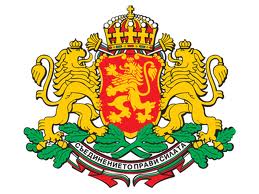 РЕПУБЛИКА БЪЛГАРИЯНАЦИОНАЛНА ЗДРАВНООСИГУРИТЕЛНА КАСА